Challenge of the week #2Please forgive me --- Please forget me, I've got coronavirus                                                                             Edvin TirovićEnter sandman---Enter corona                                 Rok MarkičYou are my corona,My scary illness,You make me worry,When I watch TV,You'll never know dearHow much I’m scared of you.Please don't takeMy family away.               Mark GradišarCORONA SONGCorona, Corona, Coronic'a',Don't send me virus'a',It may happen or may notbut all I want,to tell you my thought.I am happy to be healthy,and I beg you to be lazy,you can cross my name,and leave my family safe.                                Jaka Prestor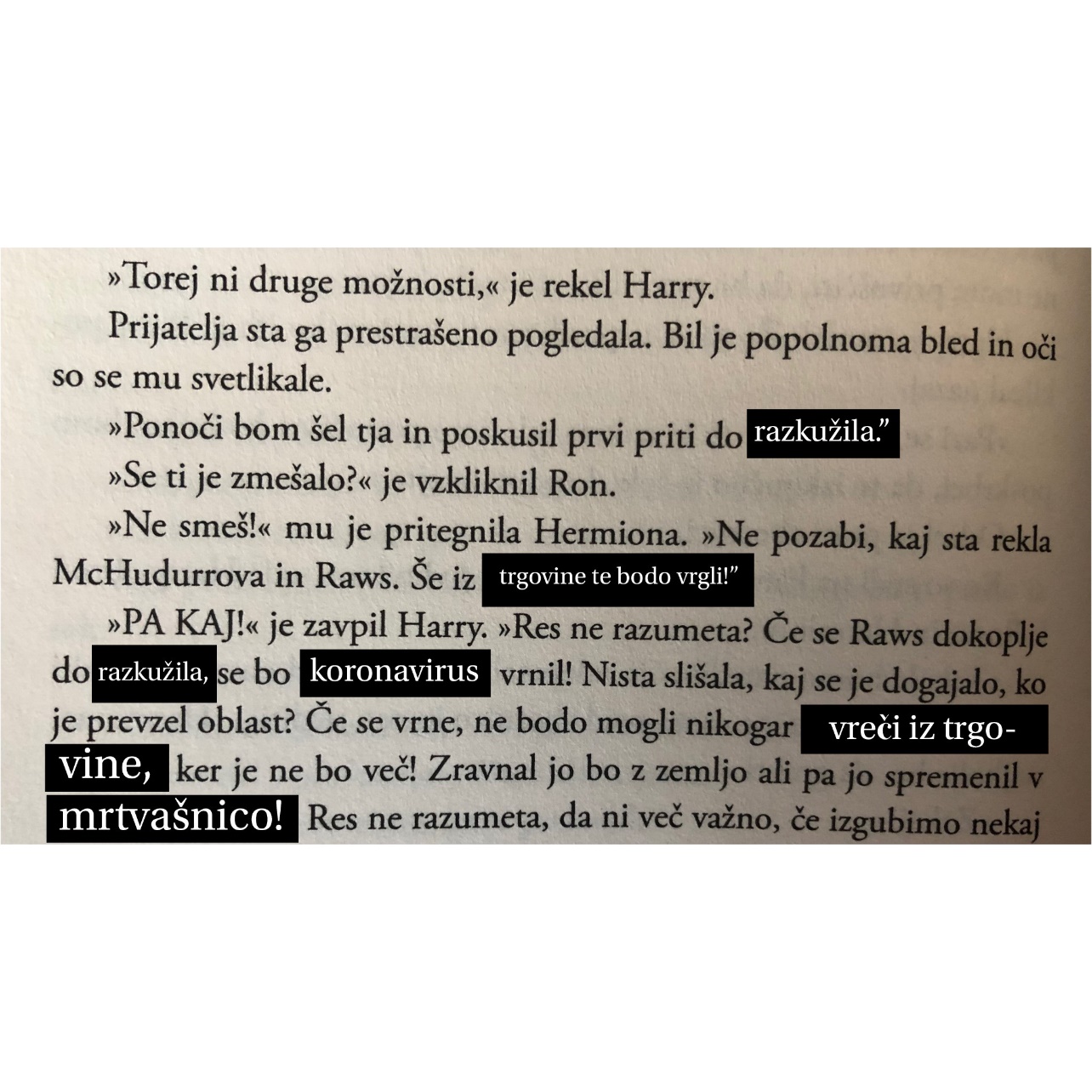 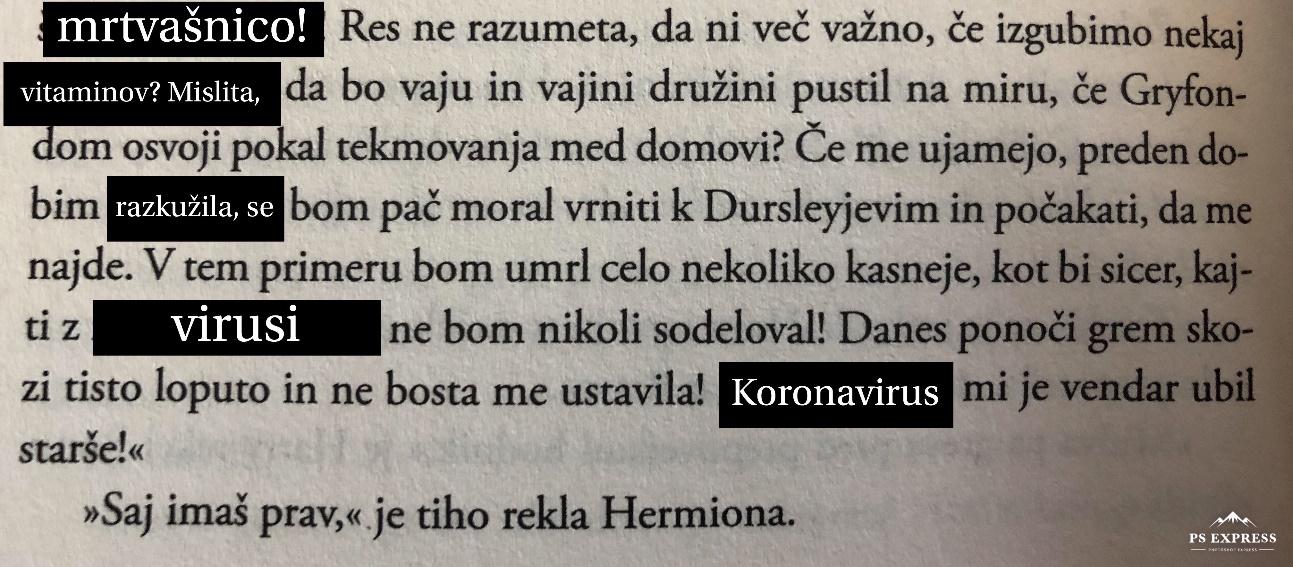                                                                                                                                               Aljaž Šparovec      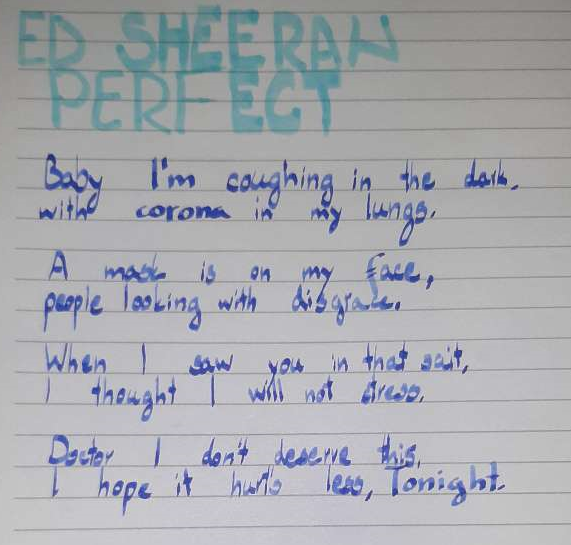                                                                                                                      Aini Neković      